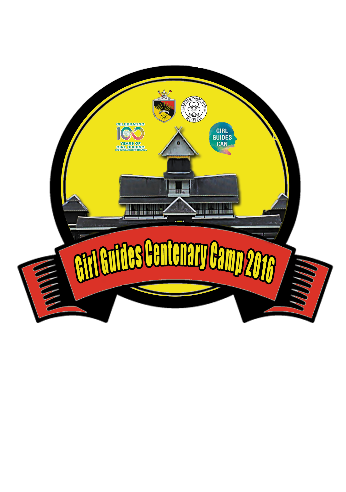          Application FormPlease return this form by email no later than 30 September 2016 to:Dato’ Jeyadhevi SubramaniamBranch Commissioner Girl Guides Association MalaysiaEmail:	jeyadhevi@gmail.com 	Tel: +6 019 6535 719Name of National Organization: ………………….………..………….…………………………..Name (Please underline surname): ..................……….............................………………………Date of Birth: .................................		Age: ..........…… Passport Number: ………………….…  		Expiry date of passport: ………………….Address: ..................................................................................................................................................……………………………………………………………………...…………………………………Telephone: ........…................…...............   Fax: ……………….......…................….……………E-mail: ......………..............................................................................................………………...Position in Girl Guiding/Scouting: ......……................................................................................Contact person in emergency:    Name: ..................………........................................................................……………………    Relationship: .….............….........……….  	 Tel ........................................…….........    Fax .........…...............................…………  	 E-mail ...................................………….Religion: .....…..........……..................................................................................………………..Diet requirements: .….....……...........................................................................…………………Allergic to: .…............................................................................................………......................Any medical treatment at present: ….........................................................……………………...Any long term or previous injury that may re-occur during the Event:  ......................................................................................………................……….......................Height: ....…....….............cm               	Weight: ..….….…........................kgChest size: ..……...……. cm (for T-shirt)    	Blood type: ..……........................TShirt Size  S /M /L /XL /2XL /3XL /4XL /5XL (circle)If you are 19 years or under, please ask a parent/guardian to sign the following:I consent to my child taking part in outdoor activities and I acknowledge that as a result of those risks, injuries may be sustained from time to time. I agree that in the event of illness or injury requiring hospitalization, Girl Guides Association Malaysia will act on my behalf and make the necessary arrangements. I also understand that I may be asked to assist with the associated travel/medical costs incurred.Signature of parent/guardian ...................................………..I confirm the correctness of all data with my signature.                                 Signature of applicant .............................................………..